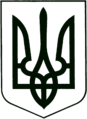 УКРАЇНАМОГИЛІВ-ПОДІЛЬСЬКА МІСЬКА РАДА
ВІННИЦЬКОЇ ОБЛАСТІР О З П О Р Я Д Ж Е Н Н ЯМІСЬКОГО ГОЛОВИПро надання матеріальної допомоги жителям Могилів-Подільської міської територіальної громади до Дня вшанування учасників бойових дій на території інших держав      Керуючись ст. 42 Закону України «Про місцеве самоврядування в Україні», рішенням сесії міської ради 8 скликання  від 23.12.2021 р. № 421 «Про затвердження Програми фінансування загальнодержавних і професійних свят, видатних та пам’ятних дат,  заходів з організації прийому офіційних делегацій на території Могилів-Подільської  територіальної громади Могилів-Подільського району Вінницької області та участі офіційних делегацій Могилів-Подільської територіальної громади у міжнародних та всеукраїнських заходах на 2022 - 2024 роки», враховуючи клопотання голови Могилів-Подільської спілки ветеранів війни в Афганістані «Інтер» Зброжека С. В.:Виділити кошти для надання матеріальної допомоги жителям Могилів-Подільської міської територіальної громади до Дня вшанування учасників бойових дій на території інших держав в сумі 35 000,00 грн (тридцять п’ять тисяч грн 00 коп), згідно додатку. Фінансово-економічному управлінню міської ради (Власюк М.В.) профінансувати витрати, пов’язані з виділенням коштів КПКВК 1013242 КЕКВ 2730 в сумі 35 000,00 грн (тридцять п’ять тисяч грн 00 коп).Начальнику управління культури та інформаційної діяльності міської ради (Квачко Т.В.) провести відповідні виплати.Контроль за виконанням даного розпорядження  залишаю за собою.         Міський голова					Геннадій ГЛУХМАНЮК Підготувала:А. Трендовська                                                                                                                     Додаток						       до  розпорядження міського голови                        від  07.02.2024 № 26-рС П И С О Кжителів Могилів-Подільської міської територіальної громади для надання матеріальної допомогидо Дня вшанування учасників бойових дій на території інших держав Перший заступник міського голови                            Петро БЕЗМЕЩУКВід 07.02.2024 м. Могилів-Подільський     № 26-р№ПІБСума до видачі, грн..Бабій Анатолій Семенович500,00Безкупський Петро Михайлович500,00Бородін Георгій Євгенійович500,00Будняк Віктор Дмитрович500,00Будяк Василь Іванович500,00Бурковський Юрій Віталійович500,00Ведерніков Павло Олександрович500,00Вітюк Анатолій Васильович500,00Войналович Юрій Миколайович500,00Гаєвський Сергій Петрович500,00Горбей Віталій Михайлович500,00Горечий Андрій Миронович500,00Гаврищук Олександр Михайлович500,00Гуцол Олександр Іванович500,00Дзекан Микола Степанович500,00Довговецький Юрій Якович500,00Єременко Олександр Григорович500,00Задачін Микола Володимирович500,00Зброжек Сергій Володимирович500,00Зімборський Анатолій Георгійович500,00Ксенчук Олександр Михайлович500,00Кузьмін Іван Володимирович500,00Курашкевич Євгеній Ігорович500,00Кушнір Віктор Петрович500,00Кучмей Валерій Васильович500,00Лужанський Петро Васильович500,00Мельник Григорій Федорович500,00Мельничук Леонід Григорович500,00Мураховський Микола Васильович500,00Мусурський Сергій Дмитрович500,00Нагорних Сергій Іванович500,00Насіковський Михайло Антонович500,00Нерушіян Сергій Олександрович500,00Нестерович Павло Миронович500,00Никуляк Андрій Анатолійович500,00Нуцол Юрій Володимирович500,00Орловський Сергій Анатолійович500,00Пасєка Володимир Григорович500,00Пірус Олександр Васильович500,00Покима Петро Степанович500,00Патлавський Олександр Олександрович500,00Семко Анатолій Миколайович500,00Склярук Віктор Григорович500,00Сосновський Вячеслав Вікторович500,00Станіслав Віктор Володимирович500,00Томай Володимир Миколайович500,00Тумко Анатолій Васильович500,00Чайковський Микола Миколайович500,00Шелест Сергій Володимирович500,00Шикита Анатолій Миколайович500,00Щербачук Дмитро Якович500,00Шмаркатюк Олег Васильович500,00Щука Юрій Ігнатійович500,00Юрчак Олександр Федорович500,00Юрчак Петро Романович500,00Якимчук Сергій Миколайович500,00Антоновська Наталія Михайлівна1000,00Будяк Жанна Василівна1000,00Будяк Лариса Іванівна1000,00Єріна Наталя Олександрівна1000,00Озаренчук Людмила Михайлівна1000,00Тихолаз Надія Федорівна1000,00Шуміхіна Тетяна Вікторівна1000,00РАЗОМРАЗОМ35 000,00